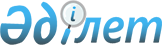 Об утверждении государственного образовательного заказа на подготовку специалистов с техническим и профессиональным образованием на 2011-2012 учебный год по Западно-Казахстанской области
					
			Утративший силу
			
			
		
					Постановление акимата Западно-Казахстанской области от 17 августа 2011 года N 143. Зарегистрировано Департаментом юстиции Западно-Казахстанской области 22 августа 2011 года N 3067. Утратило силу - постановлением акимата Западно-Казахстанской области от 27 июня 2012 года N 130      Сноска. Утратило силу - Постановлением акимата Западно-Казахстанской области от 27.06.2012 N 130.      Руководствуясь Законами Республики Казахстан от 23 января 2001 года "О местном государственном управлении и самоуправлении в Республике Казахстан", от 27 июля 2007 года "Об образовании" акимат области ПОСТАНОВЛЯЕТ:



      1. Утвердить прилагаемый государственный образовательный заказ на подготовку специалистов с техническим и профессиональным образованием на 2011-2012 учебный год по Западно-Казахстанской области.



      2. Государственному учреждению "Управление образования Западно-Казахстанской области" согласно действующего законодательства разместить утвержденный государственный образовательный заказ в соответствующих организациях технического и профессионального образования.



      3. Контроль за исполнением настоящего постановления возложить на заместителя акима области С. К. Сулеймен.



      4. Настоящее постановление вводится в действие по истечении десяти календарных дней после дня его первого официального опубликования.      Аким области                     Б. ИзмухамбетовУтвержден

постановлением акимата области

от 17 августа 2011 года N 143 Государственный образовательный заказ

на подготовку специалистов с техническим

и профессиональным образованием на 2011-2012

учебный год по Западно-Казахстанской области 1. Профессиональные лицеи 2. Государственные колледжи
					© 2012. РГП на ПХВ «Институт законодательства и правовой информации Республики Казахстан» Министерства юстиции Республики Казахстан
				П/пКоды специаль-

ностейНаименование специальностейна базе 11 классана базе 11 классана базе 9 классана базе 9 классаП/пКоды специаль-

ностейНаименование специальностейна казах-

ском языкена рус-

ском языкена казах-

ском языкена рус-

ском языкеПрофессиональный лицей N 1Профессиональный лицей N 1Профессиональный лицей N 1Профессиональный лицей N 1Профессиональный лицей N 1Профессиональный лицей N 1Профессиональный лицей N 11.1109102Токарь25252.1115042Электромонтер по ремонту и обслуживанию электро-

оборудования253.1307022Электромонтер линейных сооружений связи и проводного вещания25254.1307032Монтажник связи 

- кабельщик255.1114042Электрогазо-

сварщик25256.0901012Электромонтер (всех наименований)257.1403012Слесарь-

сантехник25Всего:Всего:Всего:752510050Итого:Итого:Итого:250250250250Профессиональный лицей N 2Профессиональный лицей N 2Профессиональный лицей N 2Профессиональный лицей N 2Профессиональный лицей N 2Профессиональный лицей N 2Профессиональный лицей N 21.1211062Швея2525252.0508012Повар2550253.0506012Парикмахер-

модельер25254.1211072Модельер-

закройщик2525Всего:Всего:Всего:755010050Итого:Итого:Итого:275275275275Профессиональный лицей N 3Профессиональный лицей N 3Профессиональный лицей N 3Профессиональный лицей N 3Профессиональный лицей N 3Профессиональный лицей N 3Профессиональный лицей N 31.1211062Швея252.1211072Модельер-

закройщик253.0508012Повар254.0506012Парикмахер-

модельер255.0511012Инструктор-

методист по туризму25Всего:Всего:Всего:25252550Итого:Итого:Итого:125125125125Профессиональный лицей N 4Профессиональный лицей N 4Профессиональный лицей N 4Профессиональный лицей N 4Профессиональный лицей N 4Профессиональный лицей N 4Профессиональный лицей N 41.1402162Водитель автокрана25252.1403082Электрогазо- сварщик2525503.1401052Мастер отделочных работ254.1201072Слесарь по ремонту автомобилей255.1401012Каменщик256.1401222Монтажник каркасно-

обшивных конструкций257.1401032Столяр строительный2525Всего:Всего:Всего:5050100100Итого:Итого:Итого:300300300300Профессиональный лицей N 5Профессиональный лицей N 5Профессиональный лицей N 5Профессиональный лицей N 5Профессиональный лицей N 5Профессиональный лицей N 5Профессиональный лицей N 51.1304012Оператор электронно-

вычислительных машин25502.1201072Слесарь по ремонту автомобилей2525253.1013052Наладчик контрольно-

измерительных приборов и автоматики254.1304043Техник-

программист255.1201123Техник-механик25Всего:Всего:Всего:05050125Итого:Итого:Итого:225225225225Профессиональный лицей N 6Профессиональный лицей N 6Профессиональный лицей N 6Профессиональный лицей N 6Профессиональный лицей N 6Профессиональный лицей N 6Профессиональный лицей N 61.0508012Повар25252.0508022Кондитер253.0513032Контролер-кассир254.0507042Метрдотель255.1219142Пекарь25Всего:Всего:Всего:25252575Итого:Итого:Итого:150150150150Профессиональный лицей N 7Профессиональный лицей N 7Профессиональный лицей N 7Профессиональный лицей N 7Профессиональный лицей N 7Профессиональный лицей N 7Профессиональный лицей N 71.1401052Мастер отделочных работ152.1304012Оператор электронно-

вычислительных машин20153.1114042Электрогазо- сварщик154.1504062Тракторист-

машинист сельско-

хозяйственного производства 155.1504012Бухгалтер20Всего:Всего:Всего:040600Итого:Итого:Итого:100100100100Профессиональный лицей N 8Профессиональный лицей N 8Профессиональный лицей N 8Профессиональный лицей N 8Профессиональный лицей N 8Профессиональный лицей N 8Профессиональный лицей N 81.1504082Водитель автомобиля202.1504002Электромонтер203.1401001Каменщик204.1504042Повар205.1114042Электрогазо- сварщик20Всего:Всего:Всего:200800Итого:Итого:Итого:100100100100Профессиональный лицей N 9Профессиональный лицей N 9Профессиональный лицей N 9Профессиональный лицей N 9Профессиональный лицей N 9Профессиональный лицей N 9Профессиональный лицей N 91.1504082Водитель автомобиля202.1114042Электрогазо- сварщик203.1504012Бухгалтер204.1504062Тракторист-

машинист сельско-

хозяйственного производства 205.0413012Изготовитель художественных изделий из дерева20Всего:Всего:Всего:600400Итого:Итого:Итого:100100100100Профессиональный лицей N 10Профессиональный лицей N 10Профессиональный лицей N 10Профессиональный лицей N 10Профессиональный лицей N 10Профессиональный лицей N 10Профессиональный лицей N 101.1504012Бухгалтер202.1201072Слесарь по ремонту автомобилей203.1504042Повар204.1504062Тракторист-

машинист сельско-

хозяйственного производства 20Всего:Всего:Всего:400400Итого:Итого:Итого:80808080Профессиональный лицей N 11Профессиональный лицей N 11Профессиональный лицей N 11Профессиональный лицей N 11Профессиональный лицей N 11Профессиональный лицей N 11Профессиональный лицей N 111.1504042Повар202.1201072Слесарь по ремонту автомобилей203.1504082Водитель автомобиля20204.1304012Оператор электронно-

вычислительных машин20Всего:Всего:Всего:20204020Итого:Итого:Итого:100100100100Профессиональный лицей N 12Профессиональный лицей N 12Профессиональный лицей N 12Профессиональный лицей N 12Профессиональный лицей N 12Профессиональный лицей N 12Профессиональный лицей N 121.0508012Повар252.0518012Бухгалтер253.1402132Машинист автогрейдера254.1402162Водитель автокрана2525255.1201012Водитель автомобиля256.1403082Электрогазо- сварщик25Всего:Всего:Всего:5012525Итого:Итого:Итого:200200200200Профессиональный лицей N 13Профессиональный лицей N 13Профессиональный лицей N 13Профессиональный лицей N 13Профессиональный лицей N 13Профессиональный лицей N 13Профессиональный лицей N 131.1504062Тракторист-

машинист сельско-

хозяйственного производства 202.1504042Повар203.1504092Электромонтер204.1114042Электрогазо- сварщик205.1401052Мастер отделочных работ20Всего:Всего:Всего:20204020Итого:Итого:Итого:100100100100Профессиональный лицей N 14Профессиональный лицей N 14Профессиональный лицей N 14Профессиональный лицей N 14Профессиональный лицей N 14Профессиональный лицей N 14Профессиональный лицей N 141.1504062Тракторист-

машинист сельско-

хозяйственного производства 252.0518033Экономист-

бухгалтер 203.0104023Профессиональное обучение204.1510043Техник-механик 205.1504042Повар206.1401032Столяр строительный207.1109012Токарь20Всего:Всего:Всего:600850Итого:Итого:Итого:145145145145Профессиональный лицей N 15Профессиональный лицей N 15Профессиональный лицей N 15Профессиональный лицей N 15Профессиональный лицей N 15Профессиональный лицей N 15Профессиональный лицей N 151.1504062Тракторист-

машинист сельско-

хозяйственного производства 202.0809202Оператор по ремонту нефтегазовых скважин20203.1114042Электрогазо- сварщик204.1504042Повар205.0809052Оператор по добыче нефти и газа206.1115042Электромонтер по ремонту и обслуживанию электро-

оборудования20Всего:Всего:Всего:006080Итого:Итого:Итого:140140140140Профессиональный лицей N 16Профессиональный лицей N 16Профессиональный лицей N 16Профессиональный лицей N 16Профессиональный лицей N 16Профессиональный лицей N 16Профессиональный лицей N 161.1504042Повар202.1504062Тракторист-

машинист сельско-

хозяйственного производства 203.1504012Бухгалтер20Всего:Всего:Всего:020040Итого:Итого:Итого:60606060Профессиональный лицей N 17Профессиональный лицей N 17Профессиональный лицей N 17Профессиональный лицей N 17Профессиональный лицей N 17Профессиональный лицей N 17Профессиональный лицей N 171.1504062Тракторист-

машинист сельско-

хозяйственного производства 40202.1304012Оператор электронно-

вычислительных машин203.1401012Каменщик20Всего:Всего:Всего:400600Итого:Итого:Итого:100100100100Профессиональный лицей N 18Профессиональный лицей N 18Профессиональный лицей N 18Профессиональный лицей N 18Профессиональный лицей N 18Профессиональный лицей N 18Профессиональный лицей N 181.1504062Тракторист-

машинист сельско-

хозяйственного производства 202.1211062Швея153.1304012Оператор электронно-

вычислительных машин20154.1504082Водитель автомобиля20Всего:Всего:Всего:400500Итого:Итого:Итого:90909090Профессиональный лицей N 19Профессиональный лицей N 19Профессиональный лицей N 19Профессиональный лицей N 19Профессиональный лицей N 19Профессиональный лицей N 19Профессиональный лицей N 191.1504062Тракторист-

машинист сельско-

хозяйственного производства 152.1114042Электрогазо- сварщик203.1401012Каменщик204.1211062Швея155.1304012Оператор электронно-

вычислительных машин20Всего:Всего:Всего:550350Итого:Итого:Итого:90909090Профессиональный лицей N 20Профессиональный лицей N 20Профессиональный лицей N 20Профессиональный лицей N 20Профессиональный лицей N 20Профессиональный лицей N 20Профессиональный лицей N 201.1504062Тракторист-

машинист сельско-

хозяйственного производства 202.1114042Электрогазо- сварщик203.1401012Каменщик204.1504042Повар205.1504082Водитель автомобиля206.1504012Бухгалтер20Всего:Всего:Всего:2040600Итого:Итого:Итого:120120120120Профессиональный лицей N 21Профессиональный лицей N 21Профессиональный лицей N 21Профессиональный лицей N 21Профессиональный лицей N 21Профессиональный лицей N 21Профессиональный лицей N 211.1504042Повар152.1114042Электрогазо- сварщик203.1211062Швея204.1401032Плотник155.1504062Тракторист-

машинист сельско-

хозяйственного производства 20Всего:Всего:Всего:300600Итого:Итого:Итого:90909090Профессиональный лицей N 22 при РУ 170/2Профессиональный лицей N 22 при РУ 170/2Профессиональный лицей N 22 при РУ 170/2Профессиональный лицей N 22 при РУ 170/2Профессиональный лицей N 22 при РУ 170/2Профессиональный лицей N 22 при РУ 170/2Профессиональный лицей N 22 при РУ 170/21.1401022Плотник15152.1114042Электрогазо- сварщик1515Всего:Всего:Всего:303000Итого:Итого:Итого:60606060По профессиональным лицеям:По профессиональным лицеям:По профессиональным лицеям:7353951235635Итого, в том числе по техническим специальностям –1875 человек (62,5%)Итого, в том числе по техническим специальностям –1875 человек (62,5%)Итого, в том числе по техническим специальностям –1875 человек (62,5%)3000300030003000П/пКоды специаль-

ностейНаименование специальностейна базе 11 классана базе 11 классана базе 9 классана базе 9 классаП/пКоды специаль-

ностейНаименование специальностейна казах-ском языкена рус-

ском языкена казах-ском языкена рус-

ском языкеУральский колледж газа, нефти и отраслевых технологийУральский колледж газа, нефти и отраслевых технологийУральский колледж газа, нефти и отраслевых технологийУральский колледж газа, нефти и отраслевых технологийУральский колледж газа, нефти и отраслевых технологийУральский колледж газа, нефти и отраслевых технологийУральский колледж газа, нефти и отраслевых технологий1.1511033Землеустройство252.0802043Сооружение и эксплуатация газонефтепроводов и газонефтехранилищ253.1405043Монтаж и эксплуатация оборудования и систем газоснабжения25254.1410013Строительство автомобильных дорог и аэродромов255.0902043Электроснабжение256.1510043Механизация сельского хозяйства257.0819073Технология переработки нефти и газа258.1114053Сварочное дело259.0518033Учет и аудит2510.1401213Строительство и эксплуатация зданий и сооружений2525Всего:Всего:Всего:100507575Итого:Итого:Итого:300300300300Музыкальный колледж имени КурмангазыМузыкальный колледж имени КурмангазыМузыкальный колледж имени КурмангазыМузыкальный колледж имени КурмангазыМузыкальный колледж имени КурмангазыМузыкальный колледж имени КурмангазыМузыкальный колледж имени Курмангазы1.0404013Инструментальное исполнительство и музыкальное искусство эстрады7132.0405013Хоровое дирижирование83.0407013Пение44.0413132Декоративно-прикладное искусство и народные промыслы (по профилю)35.0412013Живопись, скульптура и графика (по видам)56.0402013Дизайн (по профилю)20107.0401013Библиотечное дело5108.0403013Культурно-

просветительная работа и народное творчество109.0510023Делопроизводство и архивоведение (по отраслям и областям применения)1010.0511043Туризм10Всего:Всего:Всего:908323Итого:Итого:Итого:115115115115Педагогический колледж имени Ж. ДосмухамедоваПедагогический колледж имени Ж. ДосмухамедоваПедагогический колледж имени Ж. ДосмухамедоваПедагогический колледж имени Ж. ДосмухамедоваПедагогический колледж имени Ж. ДосмухамедоваПедагогический колледж имени Ж. ДосмухамедоваПедагогический колледж имени Ж. Досмухамедова1.0111033Учитель математики252.0111073Учитель казахского языка и литературы253.0105013Учитель начального образования254.0103023Учитель физической культуры255.0105033Учитель иностранного языка 25256.0111023Учитель технологии25Всего:Всего:Всего:10005025Итого:Итого:Итого:175175175175Сельскохозяйственный колледжСельскохозяйственный колледжСельскохозяйственный колледжСельскохозяйственный колледжСельскохозяйственный колледжСельскохозяйственный колледжСельскохозяйственный колледж1.1201123Техническое обслуживание, ремонт и эксплуатация автотранспорта202.1502033Агрономия203.0902043Электроснабжение25254.1510043Механизация сельского хозяйства205.0516053Финансы256.0518033Учет и аудит25Всего:Всего:Всего:007585Итого:Итого:Итого:160160160160Колледж при Западно-Казахстанском государственном университете имени М. УтемисоваКолледж при Западно-Казахстанском государственном университете имени М. УтемисоваКолледж при Западно-Казахстанском государственном университете имени М. УтемисоваКолледж при Западно-Казахстанском государственном университете имени М. УтемисоваКолледж при Западно-Казахстанском государственном университете имени М. УтемисоваКолледж при Западно-Казахстанском государственном университете имени М. УтемисоваКолледж при Западно-Казахстанском государственном университете имени М. Утемисова1.0111033Учитель математики20202.0111073Учитель физики20Всего:Всего:Всего:2020200Итого:Итого:Итого:60 60 60 60 Западно-Казахстанский медицинский колледжЗападно-Казахстанский медицинский колледжЗападно-Казахстанский медицинский колледжЗападно-Казахстанский медицинский колледжЗападно-Казахстанский медицинский колледжЗападно-Казахстанский медицинский колледжЗападно-Казахстанский медицинский колледж1.0301013Лечебное дело25252.0309013Акушерское дело253.0305013Лабораторная диагностика504.0302033Сестринское дело50255.0303013Гигиена и эпидемиология25Всего:Всего:Всего:1507500Итого:Итого:Итого:225225225225По государственным колледжам:По государственным колледжам:По государственным колледжам:379145303208Итого, в том числе по техническим специальностям – 515 (55,0 %)Итого, в том числе по техническим специальностям – 515 (55,0 %)Итого, в том числе по техническим специальностям – 515 (55,0 %)1035103510351035